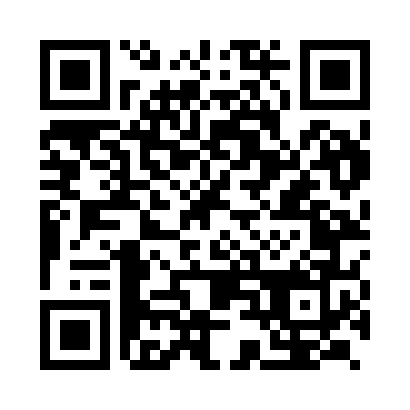 Prayer times for Kanwaram, IndiaWed 1 May 2024 - Fri 31 May 2024High Latitude Method: One Seventh RulePrayer Calculation Method: University of Islamic SciencesAsar Calculation Method: HanafiPrayer times provided by https://www.salahtimes.comDateDayFajrSunriseDhuhrAsrMaghribIsha1Wed4:345:5112:144:426:387:552Thu4:335:5012:144:426:397:553Fri4:335:5012:144:426:397:564Sat4:325:4912:144:426:397:565Sun4:315:4912:144:426:397:576Mon4:315:4812:144:426:407:577Tue4:305:4812:144:426:407:588Wed4:295:4712:144:426:407:589Thu4:295:4712:144:426:417:5910Fri4:285:4612:144:426:417:5911Sat4:285:4612:144:426:418:0012Sun4:275:4612:144:436:428:0013Mon4:275:4512:144:436:428:0114Tue4:265:4512:144:436:438:0115Wed4:265:4412:144:446:438:0216Thu4:255:4412:144:446:438:0217Fri4:255:4412:144:456:448:0318Sat4:245:4412:144:456:448:0319Sun4:245:4312:144:456:448:0420Mon4:235:4312:144:466:458:0421Tue4:235:4312:144:466:458:0522Wed4:235:4312:144:476:458:0523Thu4:225:4212:144:476:468:0624Fri4:225:4212:144:476:468:0625Sat4:225:4212:144:486:478:0726Sun4:215:4212:144:486:478:0827Mon4:215:4212:144:496:478:0828Tue4:215:4212:154:496:488:0929Wed4:215:4112:154:496:488:0930Thu4:205:4112:154:506:488:0931Fri4:205:4112:154:506:498:10